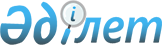 Об утверждении цен на товары (работы, услуги) военных, специальных учебных заведений Министерства внутренних дел Республики Казахстан, предоставляемые на платной основеПриказ Министра внутренних дел Республики Казахстан от 24 декабря 2018 года № 763. Зарегистрирован в Министерстве юстиции Республики Казахстан 26 декабря 2018 года № 18024.
      В соответствии с пунктом 4 статьи 63 Закона Республики Казахстан от 27 июля 2007 года "Об образовании" ПРИКАЗЫВАЮ:
      1. Утвердить прилагаемые:
      1) Цены на товары (работы, услуги) Алматинской академии Министерства внутренних дел Республики Казахстан имени Макана Есбулатова, предоставляемые на платной основе согласно приложению 1 к настоящему приказу;
      2) Цены на товары (работы, услуги) Карагандинской академии Министерства внутренних дел Республики Казахстан имени Баримбека Бейсенова, предоставляемые на платной основе согласно приложению 2 к настоящему приказу;
      3) Цены на товары (работы, услуги) Костанайской академии Министерства внутренних дел Республики Казахстан имени Шракбека Кабылбаева, предоставляемые на платной основе согласно приложению 3 к настоящему приказу;
      4) Цены на товары (работы, услуги) Актюбинского юридического института Министерства внутренних дел Республики Казахстан имени Малкеджара Букенбаева, предоставляемые на платной основе согласно приложению 4 к настоящему приказу;
      5) Исключен приказом Министра внутренних дел РК от 01.10.2021 № 591 (вводится в действие по истечении десяти календарных дней после дня его первого официального опубликования).


      6) Цены на товары (работы, услуги) Военного института Национальной гвардии Республики Казахстан, предоставляемые на платной основе согласно приложению 6 к настоящему приказу.
      2. Департаменту кадровой работы Министерства внутренних дел Республики Казахстан в установленном законодательством Республики Казахстан порядке обеспечить:
      1) государственную регистрацию настоящего приказа в Министерстве юстиции Республики Казахстан;
      2) в течение десяти календарных дней со дня государственной регистрации настоящего приказа направление его на казахском и русском языках в Республиканское государственное предприятие на праве хозяйственного ведения "Республиканский центр правовой информации" Министерства юстиции Республики Казахстан для официального опубликования и включения в Эталонный контрольный банк нормативных правовых актов Республики Казахстан;
      3) размещение настоящего приказа на интернет-ресурсе Министерства внутренних дел Республики Казахстан;
      4) в течение десяти рабочих дней после государственной регистрации настоящего приказа в Министерстве юстиции Республики Казахстан представление в Юридический департамент Министерства внутренних дел Республики Казахстан сведений об исполнении мероприятий, предусмотренных подпунктами 1), 2) и 3) настоящего пункта.
      3. Контроль за исполнением настоящего приказа возложить на курирующего заместителя Министра внутренних дел Республики Казахстан и Департамент кадровой работы Министерства внутренних дел Республики Казахстан (Дарменов А.Д.).
      4. Настоящий приказ вводится в действие по истечении десяти календарных дней после дня его первого официального опубликования. Цены на товары (работы, услуги) Алматинской академии Министерства внутренних дел Республики Казахстан имени Макана Есбулатова, предоставляемые на платной основе
      Сноска. Приложение 1 с изменением, внесенным приказом Министра внутренних дел РК от 01.10.2021 № 591 (вводится в действие по истечении десяти календарных дней после дня его первого официального опубликования). Цены на товары (работы, услуги) Карагандинской академии Министерства внутренних дел Республики Казахстан имени Баримбека Бейсенова, предоставляемые на платной основе
      Сноска. Приложение 2 с изменением, внесенным приказом Министра внутренних дел РК от 01.10.2021 № 591 (вводится в действие по истечении десяти календарных дней после дня его первого официального опубликования). Цены на товары (работы, услуги) Костанайской академии Министерства внутренних дел Республики Казахстан имени Шракбека Кабылбаева предоставляемые на платной основе
      Сноска. Приложение 3 с изменением, внесенным приказом Министра внутренних дел РК от 01.10.2021 № 591 (вводится в действие по истечении десяти календарных дней после дня его первого официального опубликования). Цены на товары (работы, услуги) Актюбинского юридического института Министерства внутренних дел Республики Казахстан имени Малкеджара Букенбаева, предоставляемые на платной основе  Цены на товары (работы, услуги) Кокшетауского технического института Комитета по чрезвычайным ситуациям Министерства внутренних дел Республики Казахстан предоставляемые на платной основе 
      Сноска. Приложение 5 исключено приказом Министра внутренних дел РК от 01.10.2021 № 591 (вводится в действие по истечении десяти календарных дней после дня его первого официального опубликования). Цены на товары (работы, услуги) Военного института Национальной гвардии Республики Казахстан предоставляемые на платной основе
					© 2012. РГП на ПХВ «Институт законодательства и правовой информации Республики Казахстан» Министерства юстиции Республики Казахстан
				
      Министр внутренних дел 
Республики Казахстан 
генерал-полковник полиции 

К. Касымов
Приложение 1
к приказу Министра
внутренних дел
Республики Казахстан
от 24 декабря 2018 года № 763
№
Наименование товаров (работ, услуг), предоставляемые на платной основе
Единица измерения
Цена (тенге)
Глава 1. Реализация дополнительных образовательных программ
Глава 1. Реализация дополнительных образовательных программ
Глава 1. Реализация дополнительных образовательных программ
Глава 1. Реализация дополнительных образовательных программ
1.
Обучение в спортивной секции легкой атлетики, на 1 человека
8 часов
13 000
2.
Обучение в спортивной секции самбо, на 1 человека
8 часов
13 000
3.
Обучение в спортивной секции боевое самбо, на 1 человека
8 часов
13 000
4.
Обучение в спортивной секции дзюдо, на 1 человека
8 часов
13 000
5.
Обучение в спортивной секции казак күресі, на 1 человека
8 часов
13 000
6.
Обучение в спортивной секции бокса, на 1 человека
8 часов
13 000
7.
Обучение в спортивной секции рукопашного боя, на 1 человека
8 часов
13 000
8.
Обучение в кружке "Юный полицейский", на 1 человека
48 часов
76 000
9.
Обучение в кружке "Юный следователь", на 1 человека
48 часов
76 000
10.
Обучение в кружке "Юный криминалист", на 1 человека
48 часов
76 000
Глава 2. Организация профессионального образования
Глава 2. Организация профессионального образования
Глава 2. Организация профессионального образования
Глава 2. Организация профессионального образования
11.
Обучение на расширенных курсах с углубленным изучением проблематики отдельных юридических дисциплин, на 1 человека
48 часов
76 000
12.
Обучение на спецкурсах по дисциплинам с рассмотрением частных вопросов отрасли науки и отработкой практических навыков, на 1 человека
48 часов
76 000
13.
Обучение казахскому языку, на 1 человека
48 часов
76 000
14.
Обучение английскому языку, на 1 человека 
48 часов
76 000
15.
Обучение на водительских курсах (категории В), на 1 человека
36 часов
57 000
16.
Обучение на ускоренных водительских курсах (категории В), на 1 человека
30 часов
48 000
17.
Обучение на курсах подготовки субъектов охранной деятельности, на 1 человека
36 часов
57 000
18.
Обучение на курсах переподготовки субъектов охранной деятельности, на 1 человека
12 часов
20 000
19.
Обучение на курсах "Молодой преподаватель", на 1 человека
48 часов
76 000
20.
Обучение на курсах "Основы научных исследований", на 1 человека
48 часов
76 000
21.
Обучение на курсах юридической грамотности, на 1 человека
48 часов
76 000
22
Организация и проведение курсов повышения квалификации по подготовке специалистов в области юриспруденции и права, на 1 человека
72 часа
125 000Приложение 2
к приказу Министра
внутренних дел
Республики Казахстан
от 24 декабря 2018 года № 763
№
Наименование товаров (работ, услуг), предоставляемые на платной основе
Единица измерения
Цена (тенге)
Глава 1. Реализации дополнительных образовательных программ
Глава 1. Реализации дополнительных образовательных программ
Глава 1. Реализации дополнительных образовательных программ
Глава 1. Реализации дополнительных образовательных программ
1.
Обучение в спортивной секции легкой атлетики, на 1 человека
8 часов
11 000
2.
Обучение в спортивной секции самбо, на 1 человека
8 часов
11 000
3.
Обучение в спортивной секции рукопашного боя, на 1 человека
8 часов
11 000
4.
Обучение на расширенных курсах с углубленным изучением проблематики отдельных юридических дисциплин, на 1 человека
48 часов
67 000
5.
Обучение на спецкурсах по дисциплинам с рассмотрением частных вопросов отрасли науки и отработкой практических навыков, на 1 человека
48 часов
67 000
Глава 2. Организация профессионального образования
Глава 2. Организация профессионального образования
Глава 2. Организация профессионального образования
Глава 2. Организация профессионального образования
6.
Обучение казахскому языку, на 1 человека
48 часов
67 000
7.
Обучение английскому языку, на 1 человека
48 часов
67 000
8.
Обучение на водительских курсах (категории В), на 1 человека
36 часов
50 000
9.
Обучение на водительских курсах (категории С), на 1 человека
36 часов
50 000
10.
Обучение на курсах по повышению квалификации охранников, оказывающих услуги по охране имущества юридических и физических лиц в том числе и при его транспортировке, на 1 человека
32 часа
45 000
11.
Обучение на курсах по повышению квалификации охранников, осуществляющих защиту жизни и здоровья физических лиц, на 1 человека
72 часа
100 000
12.
Обучение на курсах по подготовке охранников, оказывающих услуги по охране имущества юридических и физических лиц в том числе и при его транспортировке,  на 1 человека
99 часов
137 000
13.
Обучение на курсах по подготовке охранников, осуществляющих защиту жизни и здоровья физических лиц, на 1 человека
146 часов
202 000
14.
Обучение на курсах по повышению квалификации руководителей частной охранной организации, на 1 человека
19 часов
27 000
15.
Обучение на курсах по подготовке руководителей частной охранной организации, на 1 человека
99 часов
137 000
16.
Обучение на курсах "Основы научных исследований", на 1 человека
48 часов
67 000
17
Организация и проведение курсов повышения квалификации по подготовке специалистов в области юриспруденции и права, на 1 человека
72 часа
125 000Приложение 3
к приказу Министра
внутренних дел
Республики Казахстан
от 24 декабря 2018 года № 763
№
Наименование товаров (работ, услуг), предоставляемые на платной основе
Единица измерения
Стоимость (тенге)
Глава 1. Реализации дополнительных образовательных программ
Глава 1. Реализации дополнительных образовательных программ
Глава 1. Реализации дополнительных образовательных программ
Глава 1. Реализации дополнительных образовательных программ
1.
Обучение в спортивной секции легкой атлетики, на 1 человека
8 часов
13 000
2.
Обучение в спортивной секции самбо, на 1 человека
8 часов
13 000
3.
Обучение в спортивной секции рукопашного боя, на 1 человека
8 часов
13 000
4.
Обучение на расширенных курсах с углубленным изучением проблематики отдельных юридических дисциплин, на 1 человека
48 часов
76 000
5.
Обучение на спецкурсах по дисциплинам с рассмотрением частных вопросов отрасли науки и отработкой практических навыков, на 1 человека
48 часов
76 000
Глава 2. Организация профессионального образования
Глава 2. Организация профессионального образования
Глава 2. Организация профессионального образования
Глава 2. Организация профессионального образования
6.
Обучение казахскому языку, на 1 человека
48 часов
76 000
7.
Обучение английскому языку, на 1 человека
48 часов
76 000
8.
Обучение на водительских курсах (категории В), на 1 человека
36 часов
57 000
9.
Обучение на водительских курсах (категории С), на 1 человека
36 часов
57 000
10.
Обучение на курсах по повышению квалификации охранников, оказывающих услуги по охране имущества юридических и физических лиц в том числе и при его транспортировке, на 1 человека
32 часа
51 000
11.
Обучение на курсах по повышению квалификации охранников, осуществляющих защиту жизни и здоровья физических лиц, на 1 человека
72 часа
114 000
12.
Обучение на курсах по подготовке охранников, оказывающих услуги по охране имущества юридических и физических лиц в том числе и при его транспортировке,  на 1 человека
99 часов
157 000
13.
Обучение на курсах по подготовке охранников, осуществляющих защиту жизни и здоровья физических лиц, на 1 человека
146 часов
231 000
14.
Обучение на курсах по повышению квалификации руководителей частной охранной организации, на 1 человека
19 часов
30 500
15.
Обучение на курсах по подготовке руководителей частной охранной организации, на 1 человека
99 часов
157 000
16.
Обучение на курсах "Основы научных исследований", на 1 человека
48 часов
76 000
17
Организация и проведение курсов повышения квалификации по подготовке специалистов в области юриспруденции и права, на 1 человека
72 часа
125 000Приложение 4
к приказу Министра
внутренних дел
Республики Казахстан
от 24 декабря 2018 года № 763
№
Наименование товаров (работ, услуг), предоставляемые на платной основе
Единица измерения
Цена (тенге)
Глава 1. Организация профессионального образования
Глава 1. Организация профессионального образования
Глава 1. Организация профессионального образования
Глава 1. Организация профессионального образования
1.
Обучение английскому языку, на 1 человека 
48 часов
76 000
2.
Обучение казахскому языку, на 1 человека
48 часов
76 000
3.
Обучение на курсах подготовки и переподготовки субъектов охранной деятельности, на 1 человека
36 часов
57 000
4.
Обучение на курсах юридической грамотности по уголовно-правовым и административным направлениям, на 1 человека
48 часов
76 000Приложение 5
к приказу Министра
внутренних дел
Республики Казахстан
от 24 декабря 2018 года № 763Приложение 6
к приказу Министра
внутренних дел
Республики Казахстан
от 24 декабря 2018 года № 763
№
Наименование товаров (работ, услуг), предоставляемые на платной основе
Единица измерения
Цена (тенге)
Глава 1. Организация профессионального образования
Глава 1. Организация профессионального образования
Глава 1. Организация профессионального образования
Глава 1. Организация профессионального образования
1.
Обучение казахскому языку, на 1 человека
48 часов
67 000
2.
Обучение английскому языку, на 1 человека
48 часов
67 000
3.
Обучение на водительских курсах (категории В), на 1 человека 
36 часов
50 000
4.
Обучение на водительских курсах (категории С), на 1 человека 
36 часов
50 000